高校信息素养教育数据库使用流程手机端相关使用流程账号注册进入数据库首页输入首页地址：http://suyang.zxhnzq.com/扫描识别二维码：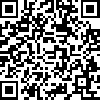 （3）首页点击右下角“个人中心”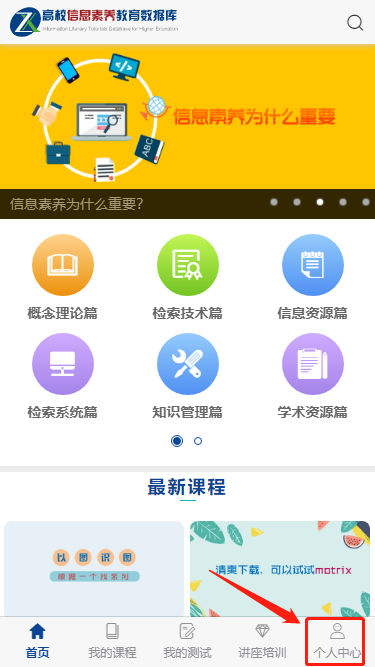 （4）点击“新用户注册”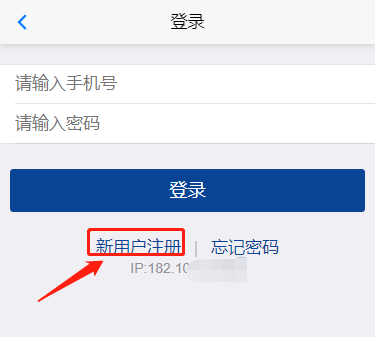 （5）完善注册信息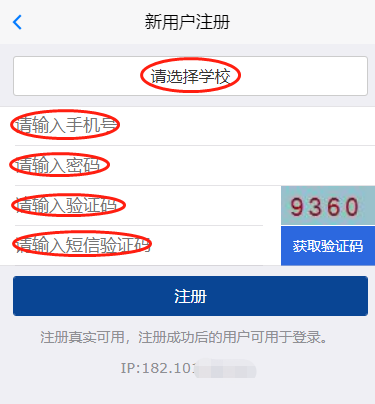 （6）完善学院信息：在个人中心点击最上方账号处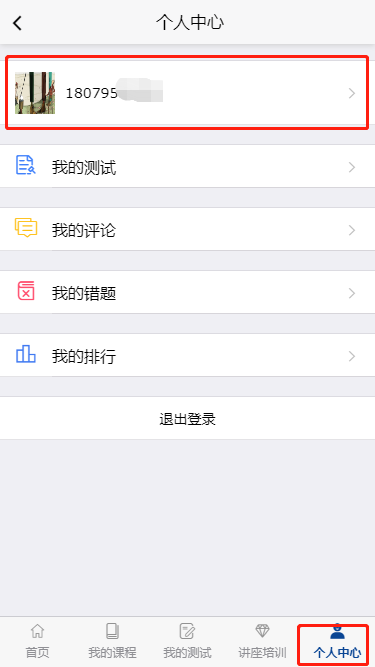 在打开的页面中点击对应项完善姓名和学院等信息。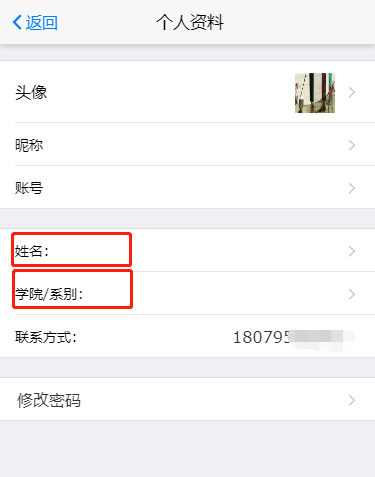 课程学习首页有九大模块，概念理论篇、检索技术篇、信息资源篇、检索系统篇、知识管理篇、学术资源篇、学术写作篇、科研工具篇、应用场景篇，通过选择篇章可以进入对应分类课程内容进行学习。（“我的课程”是点击参加课程后的记录）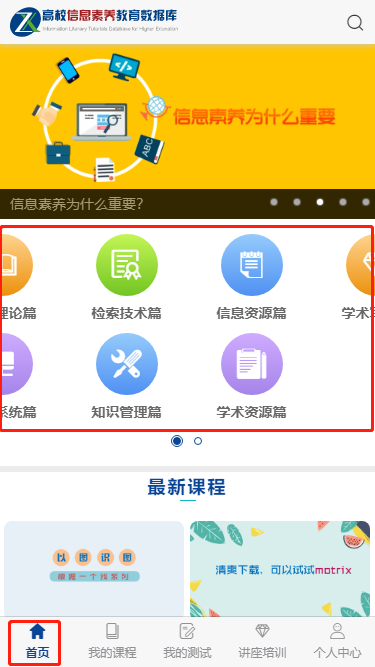 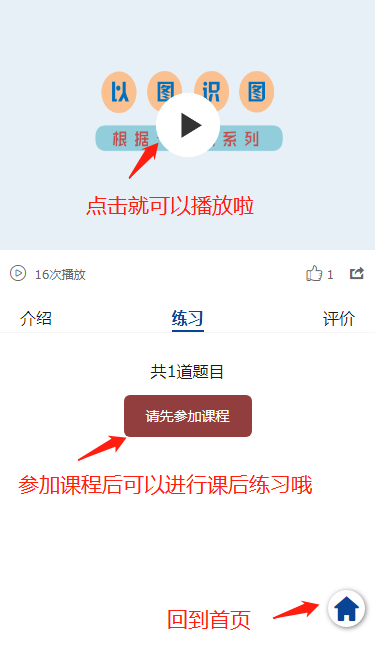 我的测试点击“我的测试”可以看到测试列表，显示为【开始答题】表示你还没有进行过此项测试，你可以点击【开始答题】进行测试；显示为【重新答题】表示你已经参加过此项测试，你可以点击【重新答题】再次进行测试。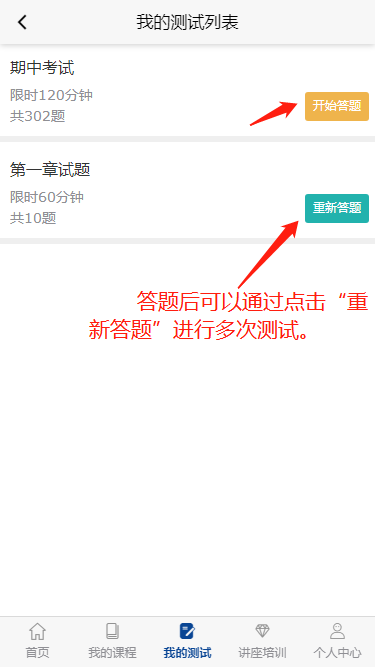 电脑端相关使用流程数据库首页地址：http://suyang.zxhnzq.com/首页功能图示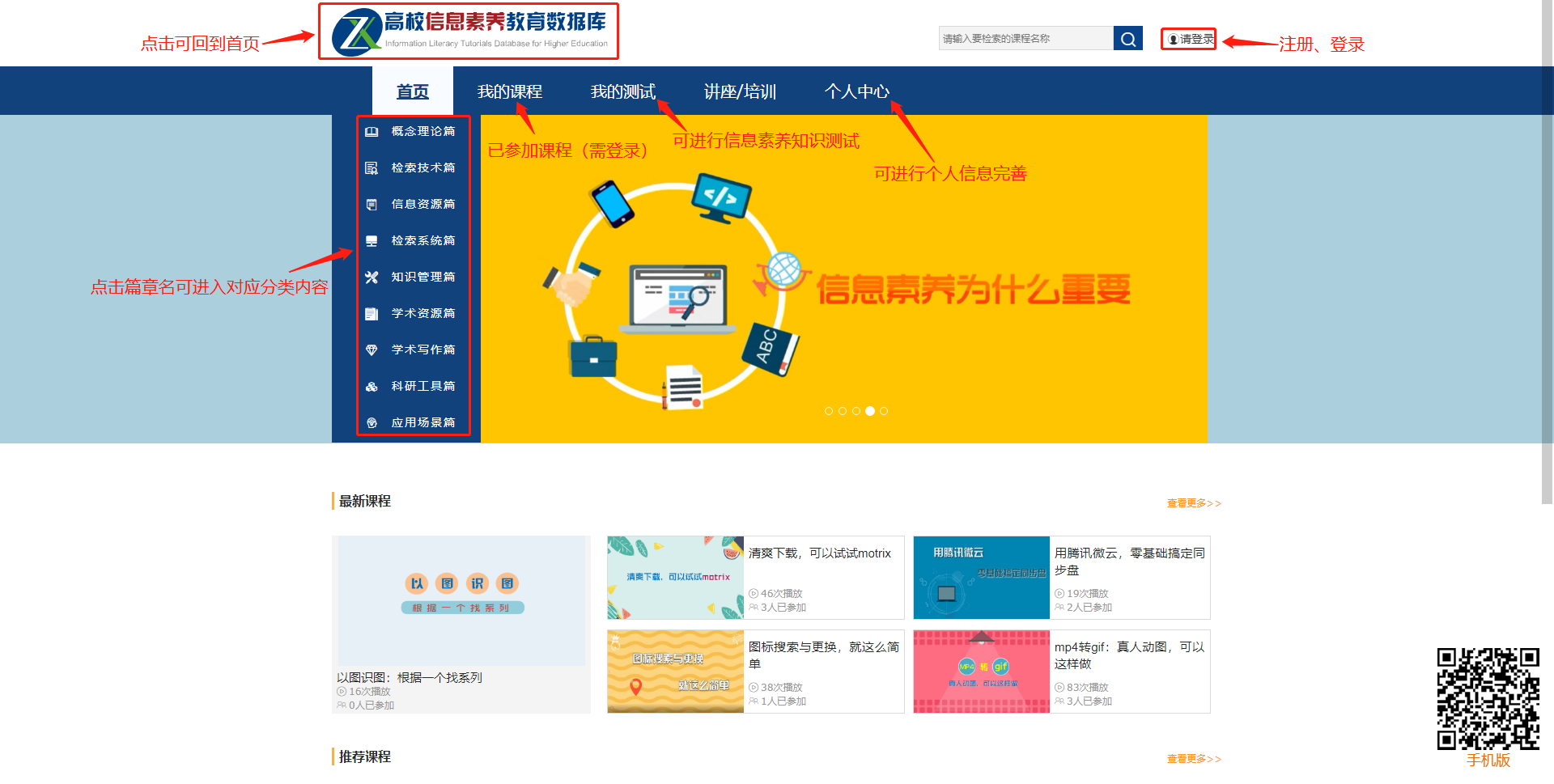 账号注册在首页右上角点击“请登录”，在打开的页面中点击“新用户注册”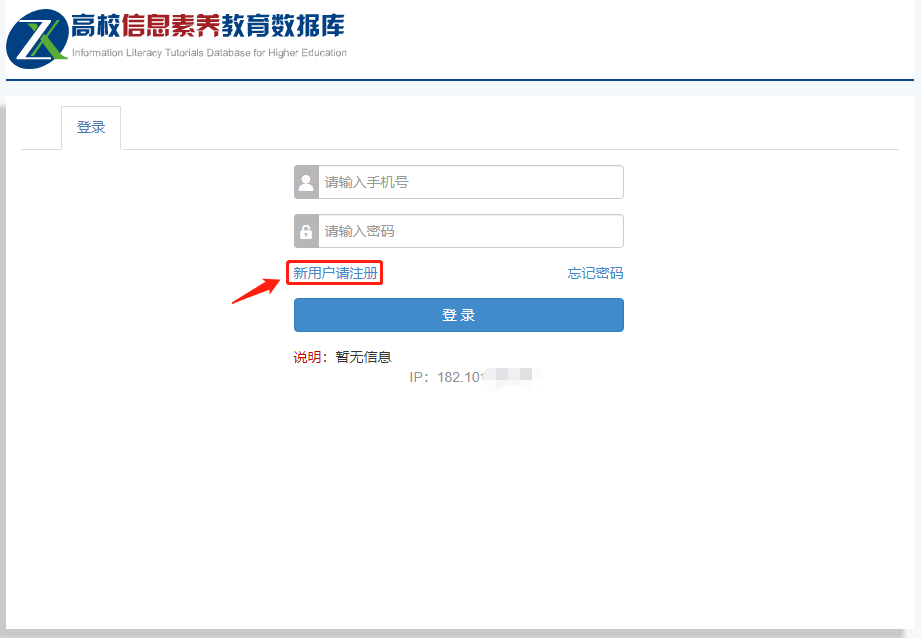 在注册界面完善相关信息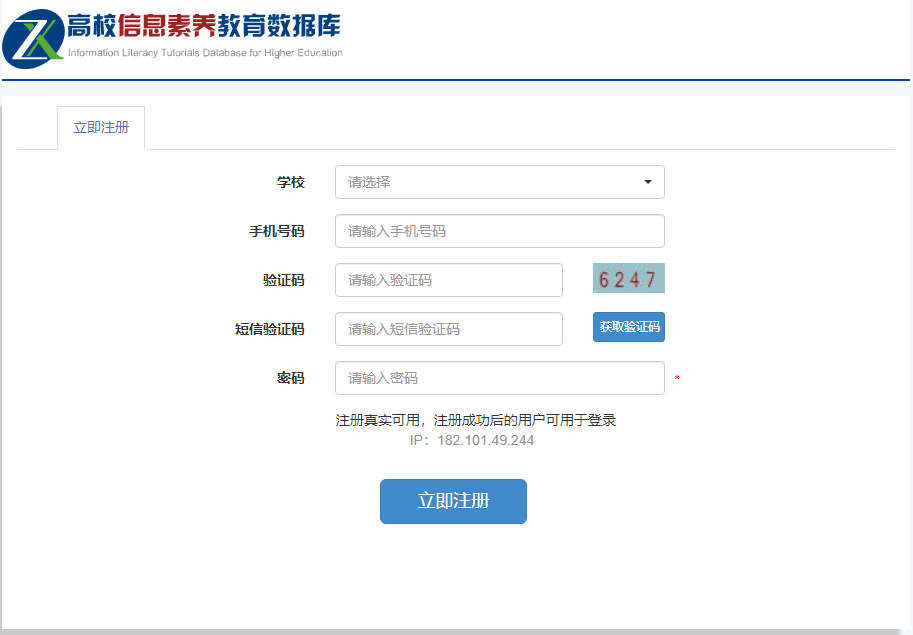 课程学习首页点击概念理论篇、检索技术篇、信息资源篇、检索系统篇、知识管理篇、学术资源篇、学术写作篇、科研工具篇、应用场景篇任意篇名进行课程学习，你也可以点击“参加课程”后，进行课后练习。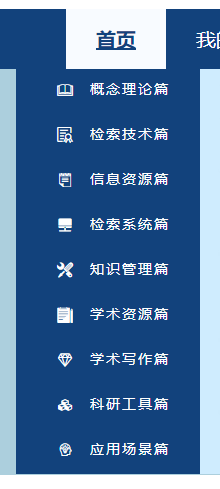 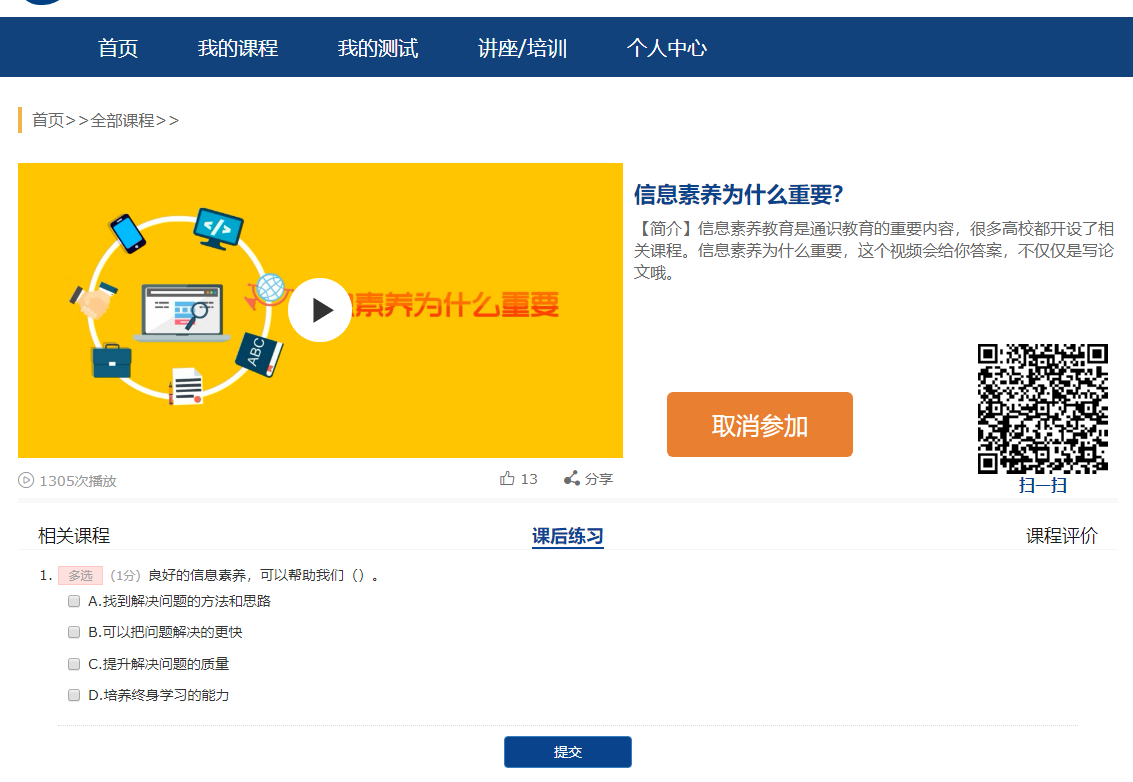 我的测试点击“我的测试”可以看到测试列表，显示为【开始答题】表示你还没有进行过此项测试，你可以点击【开始答题】进行测试；显示为【重新答题】表示你已经参加过此项测试，你可以点击【重新答题】再次进行测试。提示：首次进行测试时，会提示你完善信息，按提示操作即可。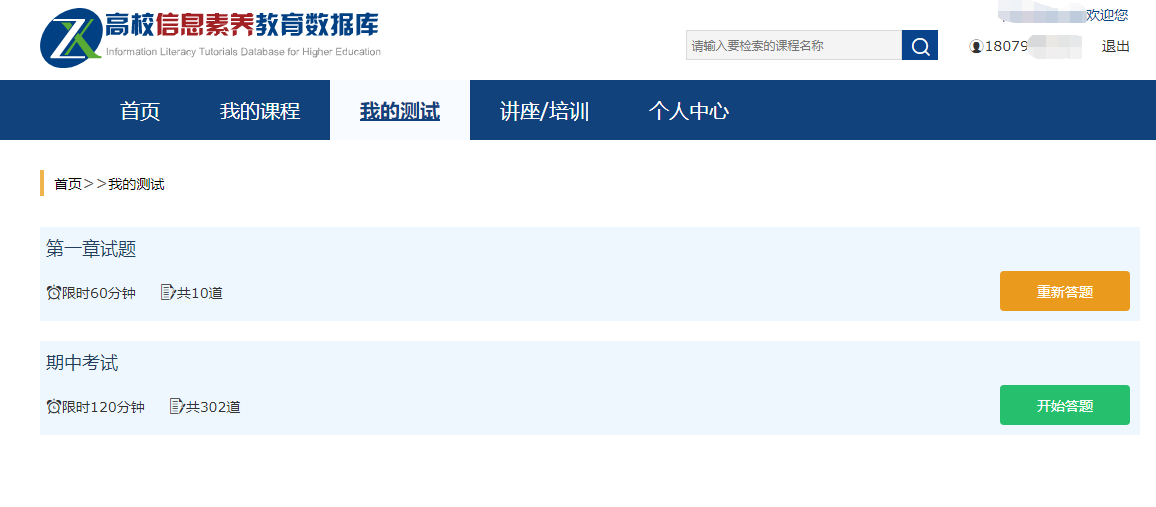 